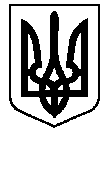 БЕРЕЗАНСЬКА МІСЬКА РАДАКИЇВСЬКОЇ ОБЛАСТІПРОЕКТ РІШЕННЯПро створення служби перевезень  «Соціальне таксі”З метою  перевезення осіб з інвалідністю та дітей з інвалідністю, які мають порушення опорно-рухового апарату, керуючись указами Президента України «Про заходи щодо створення сприятливих умов для забезпечення соціальної, медичної та трудової реабілітації інвалідів» від 27 грудня 2005 року № 1845/2005, «Про додаткові невідкладні заходи щодо створення сприятливих умов для життєдіяльності осіб з обмеженими фізичними можливостями» від 18 грудня 2007 року № 1228, Постановою Кабінету Міністрів України «Деякі питання використання коштів, передбачених у державному бюджеті для придбання спеціально обладнаних автомобілів для перевезення осіб з інвалідністю та дітей з інвалідністю, які мають порушення опорно-рухового апарату» від 14 березня 2018 року  № 189 та відповідно до статті 26 Закону України «Про місцеве самоврядування в Україні», Березанська міська радаВИРІШИЛА:1.Створити службу перевезення  «Соціальне таксі», як структурний підрозділ Березанського міського територіального центру соціального обслуговування (надання соціальних послуг). 2.Затвердити Положення про службу перевезення «Соціальне таксі» при Березанському міському територіальному центрі соціального обслуговування (надання соціальних послуг) (додаток 1).3 Фінансовому управлінню виконавчого комітету Березанської міської ради передбачити в бюджеті на 2020 рік видатки на фінансування служби перевезення «Соціальне таксі», виходячи з фінансового ресурсу та пріоритетів.  4.Затвердити структуру служби перевезення «Соціальне таксі» з 01.01.2020 (додаток 2).  5.Координацію робіт, пов’язаних з виконанням цього рішення, покласти на управління соціального захисту населення виконавчого комітету Березанської міської ради.  6. Контроль за виконанням цього рішення покласти постійну комісію міської ради з питань освіти, культури, молоді та спорту, медицини, туризму, соціального захисту населення, допомоги воїнам АТО та  заступника міського голови Хруля Р.Ф.Міський голова                                         В.Г.Тимченко                            Додаток 1ЗАТВЕРДЖЕНО                                                                               рішення Березанської міської ради                                                                               від «__».09.2019 № ПОЛОЖЕННЯпро службу перевезення «Соціальне таксі» I. Загальні положення     1.1. Дане Положення про службу перевезення «Соціальне таксі»  регулює порядок надання послуги перевезення осіб з інвалідністю та дітей з інвалідністю, які мають порушення опорно-рухового апарату та іншими захворюваннями,  які пересуваються за допомогою технічних засобів реабілітації, інших мало мобільних груп населення у разі, якщо такі особи не мають в особистому користуванні та в користування законних представників автомобілів (надалі-Положення).      1.2. Положення розроблено на підставі Постанови Кабінету Міністрів України «Деякі питання використання коштів, передбачених у державному бюджеті для придбання спеціально обладнаних автомобілів для перевезення осіб з інвалідністю та дітей з інвалідністю, які мають порушення опорно-рухового апарату» від 14 березня 2018 року  № 189» та інших нормативно-правових актів.         1.3. Засновником служби перевезення «Соціальне таксі» є Березанська міська рада.1.4. Спецавтотранспорт знаходиться на балансі Березанського міського територіального центру соціального обслуговування (надання соціальних послуг) (далі Територіальний центр).1.5. Служба перевезення «Соціальне таксі» створена як структурний підрозділ Територіального центру. 1.6. Виконавець послуги – служба перевезення «Соціальне таксі» .1.7. Одержувачі послуги – особи з інвалідністю та діти з інвалідністю з захворюваннями опорно-рухового апарату та іншими захворюваннями, які пересуваються на інвалідних візках, за допомогою милиць, палиць, ходунів, (крім осіб, які користуються автотранспортом, виданим через органи соціального захисту та які мають власний автотранспорт).1.8. Спецавтотранспорт - автомобіль з підйомним пристроєм, гідравлічними підйомниками, з низьким рівнем підлоги, пандусами тощо призначений для перевезення осіб з обмеженими фізичними можливостями, порушенням опорно-рухового апарату, іншими захворюваннями, які пересуваються за допомогою технічних засобів реабілітації.1.9. Супровід замовника здійснює соціальний робітник, представник особи з захворюваннями опорно-рухового апарату та іншими захворюваннями, які пересуваються на інвалідних візках, за допомогою милиць, палиць, ходунів, (крім осіб, які користуються автотранспортом, виданим через органи соціального захисту та які мають власний автотранспорт).1.10. Фінансування надання послуг з перевезення здійснюється виконавчим комітетом Березанської  міської ради, а також можливе за рахунок благодійних та громадських організацій, фондів та приватних осіб, що незаборонено Законами України.         II.  Мета та завдання служби 2.1. Основною метою надання послуги з перевезення осіб з інвалідністю та дітей з інвалідністю є забезпечення виконавчим комітетом Березанської міської ради, у межах своїх повноважень, реалізації соціальної політики у сфері соціальної допомоги інвалідам, визначеної в законах України «Про основи соціальної захищеності інвалідів в Україні», «Про реабілітацію інвалідів в Україні», «Про соціальні послуги», указів Президента України «Про заходи щодо створення сприятливих умов для забезпечення соціальної медичної та трудової реабілітації інвалідів», «Про додаткові невідкладні заходи щодо створення сприятливих умов для життєдіяльності осіб з обмеженими фізичними можливостями» та інших нормативно-правових актах, а також забезпечення перевезення осіб з захворюваннями опорно-рухового апарату та іншими захворюваннями, які пересуваються за допомогою технічних засобів реабілітації, інших мало мобільних груп населення у разі, якщо такі особи не мають в особистому користуванні та в користування законних представників автомобілів2.2. Для досягнення зазначеної мети служба перевезення «Соціальне таксі» надає транспортні послуги зазначеній категорії осіб. IІІ. Умови та порядок надання транспортних послуг.3.1 Для отримання права користування послугою одержувачу або довіреній особі необхідно звернутися до Територіального центру та надати такі документи:          заяву;довідку про наявність групи інвалідності;ксерокопію паспорта та ідентифікаційного коду.3.2. Заяви на обслуговування спецавтотранспортом приймаються від осіб з інвалідністю, представників осіб з інвалідністю, закладів, що надають соціальні, медичні, реабілітаційні послуги особам з інвалідністю. Заяви приймає начальник  служби перевезення «Соціальне таксі» та реєструє в журналі реєстрації заяв.Рішення про надання транспортних послуг приймає начальник служби перевезення «Соціальне таксі» (за погодженням з директором Територіального центру) за результатами розгляду наданих отримувачем транспортних послуг вищезазначених документів.Після прийняття рішення про надання транспортних послуг укладається договір про надання послуг між службою перевезення «Соціальне таксі» та отримувачем соціальних послуг.3.3. Організацію  роботи по прийому заявок на перевезення здійснює начальник   служби перевезення «Соціальне таксі» із понеділка по четвер з 8.00 год. до 17.00 год., у п’ятницю з 8.00 год. до 15.45 год.  та за телефоном 6-44-62.3.4. Заявки на обслуговування спецавтотранспортом приймаються за три доби  до запланованого виїзду (в особливих випадках - не менш ніж за 1 добу до виїзду). При цьому вказується день, час, початковий та кінцевий пункт маршруту, час виїзду та наявність супроводжуючої особи. Заявки реєструються в спеціальному журналі замовлень.За результатами опрацьованих заяв складається графік надання транспортних послуг на кожен день.3.5. Спецавтотранспорт використовується виключно за призначенням.3.6. Спецавтотранспорт використовується для перевезення  в межах Березанської ОТГ до підприємств, установ і організацій різної форми власності та підпорядкування, банківських установ, медичних установ, органів місцевого самоврядування, органів виконавчої влади, суду, протезно-ортопедичних підприємств, для взяття участі в культурно-масових заходах, які проводяться в місті, на державні свята тощо. В особливих випадках (як виключення) здійснювати перевезення в межах Київської області.3.7. Послуги з перевезення надаються особам по заяві не частіше 1 разу на тиждень, крім транспортування до закладів охорони здоров’я та у разі потреби в медичній допомозі.3.8. При одночасному виклику спецавтомобіля  перевага надається заявникам, котрі повинні дістатись до медичних закладів, установ.3.9. Не допускається використання спецавтотранспорту для:перевезення родичів замовника, у випадку супроводження останнього соціальним робітником або соціальним працівником, за виключенням обслуговування дітей-інвалідів;перевезення громадян, якщо в наявності у них, або членів їх родин є у користуванні автомобільний транспорт, отриманий через органи соціального захисту населення;особистих поїздок працівників установи, яка надає послуги з перевезення осіб з інвалідністю та дітей з інвалідністю.3.10. Водій спецавтотранспорту  оформляє маршрутні листи , а картку обліку послуг з перевезення осіб  з захворюваннями опорно-рухового апарату та іншими захворюваннями, які пересуваються на інвалідних візках, за допомогою милиць, палиць, ходунів, (крім осіб, які користуються автотранспортом, виданим через органи соціального захисту та які мають власний автотранспорт) (додаток 1)  – соціальний робітник.3.11. Послуги спецавтотранспортом надаються безкоштовно, в межах бюджетних асигнувань визначених на даний вид діяльності. Служба перевезення «Соціальне таксі» може надавати платні послуги відповідно до законодавства.3.12.На кожного отримувача транспортних послуг заводиться особова справа у якій зберігаються заява та копії документів зазначених в п.3.1 цього Положення.3IV. Контроль за наданням послуги спецавтотранспортом4.1. Контроль за якістю надання соціальної послуги спецавтотранспортом здійснює директор Територіального центру, інші уповноважені органи відповідно до чинного законодавства України.4.2. Відповідальність за використання спецавтотранспорту за цільовим призначенням, утримання спецавтотранспорту в належному технічному стані, економію пального, виконання службових обов’язків та дотримання виробничої дисципліни водієм, покладається на Територіальний центр, що надає послуги спецавтотранспорту.Секретар ради                                                 О.В.Сивак    Додаток  1 до                                                 Положення про службу перевезення «Соціальне таксі»                                                  затвердженого рішенням Березанської міської ради     «___» вересня 2019 року  КАРТКА ОБЛІКУпослуг з перевезення осіб  з захворюваннями опорно-рухового апарату та іншими захворюваннями, які пересуваються на інвалідних візках, за допомогою милиць, палиць, ходунів, (крім осіб, які користуються автотранспортом, виданим через органи соціального захисту та які мають власний автотранспорт).Одержувач послуги (П.І.П.)___________________________________________Адреса проживання: _________________________________________________Група інвалідності ___________________________________________________Соціальний статус ___________________________________________________Супроводжуюча особа________________________________________________Дата виконання послуги ______________________________________________Час виконання послуги________________________________________________Початковий пункт маршруту___________________________________________Кінцевий пункт маршруту_____________________________________________Час виїзду___________________________________________________________Час приїзду__________________________________________________________Додаткові відомості________________________________________________________________________________________________________________________Підпис одержувача соціальної послугиабо супроводжувальної особи                                             _________Секретар ради                                                 О.В.СивакДодаток 2ЗАТВЕРДЖЕНО                                                                               рішенням Березанської міської ради                                                                               від «__».09.2019 № Структура служби перевезення «Соціальне таксі»Секретар ради                                                 О.В.СивакСлужба перевезення  «Соціальне таксі» Березанського міського територіального центру соціального обслуговування (надання соціальних послуг)Кількість посадових одиницьНачальник служби перевезення «Соціальне таксі»   1водій1соціального робітника1Всього3